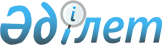 Қазақстан Республикасы Еңбек министрлігі алқасының 1995 жылғы 3 сәуірдегі N 4-4 қаулысының күші жойылды деп тану туралыҚазақстан Республикасы Еңбек және халықты әлеуметтік қорғау министрінің 2009 жылғы 24 маусымдағы N 191-ө бұйрығы

      Нормативтік құқықтық актілердің мониторингі қорытындысына сәйкес БҰЙЫРАМЫН:



      1. "Қазақстан Республикасы Еңбек министрлігінің 1994 жылғы 15 наурыздағы N 51 қаулысына толықтыру енгізу туралы" Қазақстан Республикасы Еңбек министрлігі алқасының 1995 жылғы 3 сәуірдегі N 4-4 қаулысының күші жойылды деп танылсын.



      2. Еңбек және әлеуметтік әріптестік департаменті (А.Ә. Сарбасов) осы бұйрықтың көшірмесін Қазақстан Республикасы Әділет министрлігіне жіберсін.



      3. Осы бұйрық қол қойылған күнінен бастап қолданысқа енгізіледі.      Министр                                    Г. Әбдіқалықова
					© 2012. Қазақстан Республикасы Әділет министрлігінің «Қазақстан Республикасының Заңнама және құқықтық ақпарат институты» ШЖҚ РМК
				